Etape 1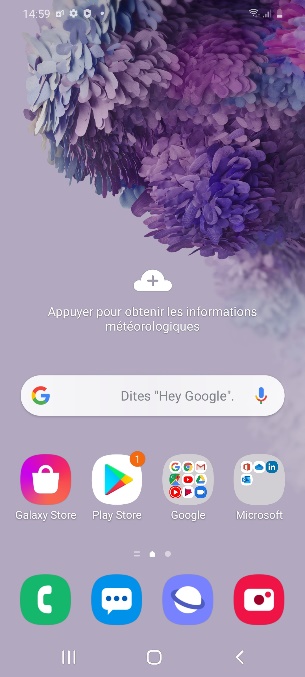 Etape 1 :Déverrouiller votre appareil,Puis se rendre sur l’écran principalEtape 2 :Appuyer ensuite sur « Google »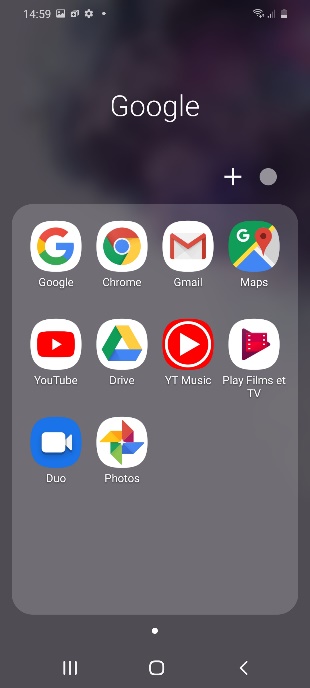 Etape 3 : Choisissez « Gmail »Etape 4 : 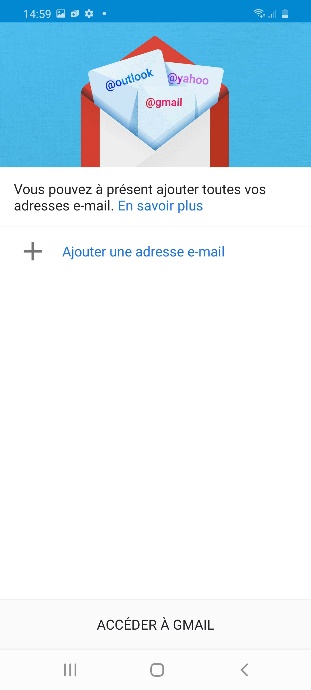 Passer la fenêtre nouveautés de Gmail en appuyant sur « OK » en bas de l’écranPuis sur la nouvelle fenêtre, appuyer sur « Ajouter une adresse e-mail »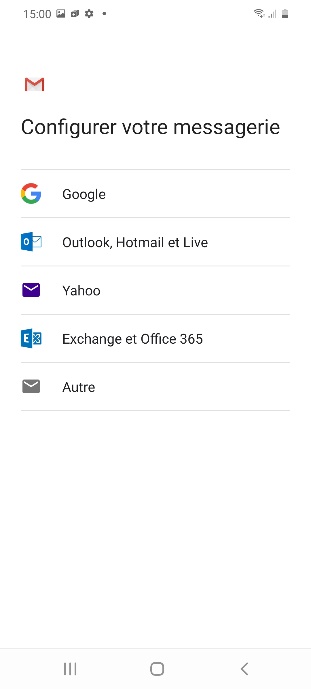 Etape 5 : Choisir le type de messagerie « Exchange et Office 365 »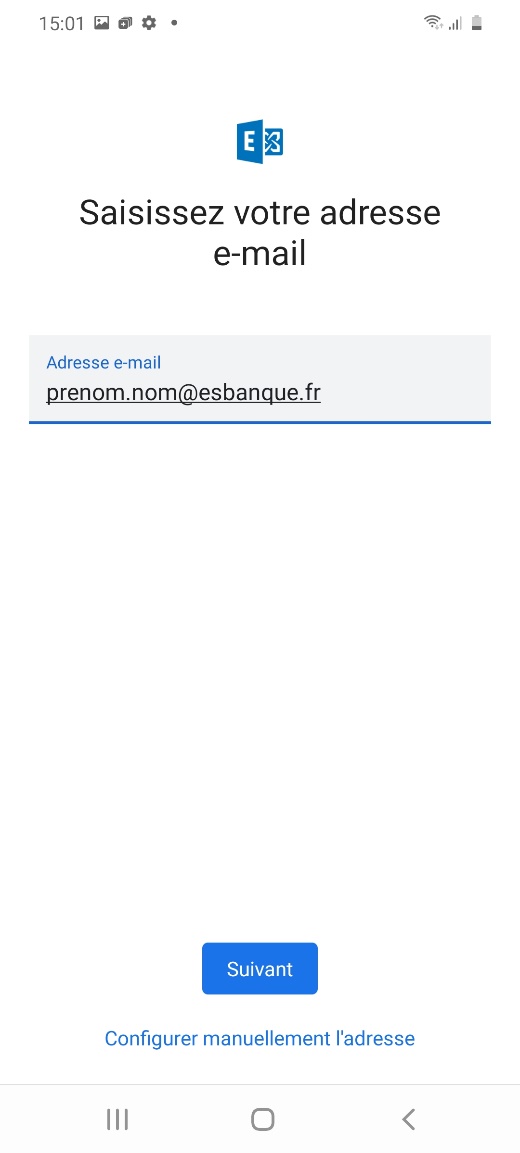 Etape 6 :Sur ce nouvel écran, taper votre adresse e-mail.prenom.nom@esbanque.frPuis appuyer sur « Configurer manuellement l’adresse »Etape 7 :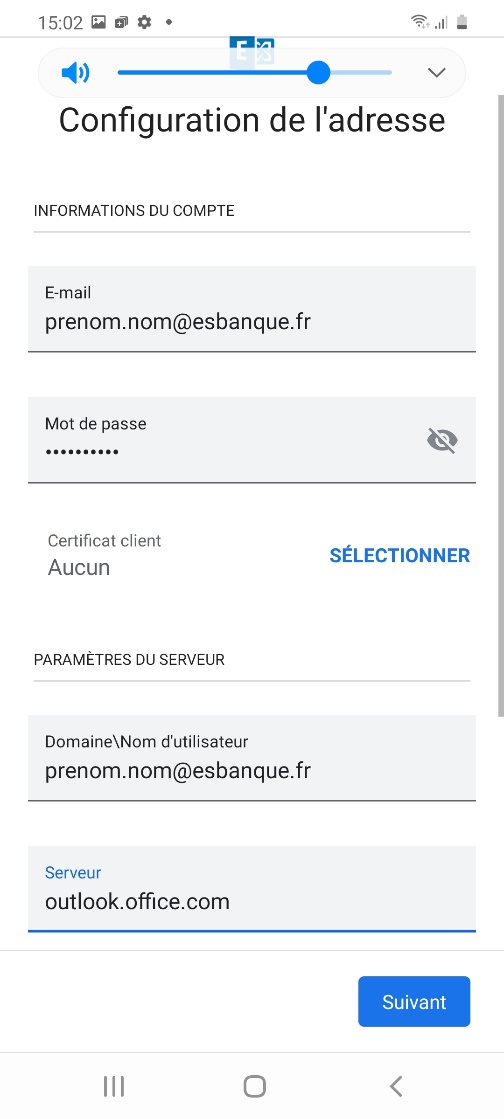 Sur cette nouvelle fenêtre, saisir :Votre mot de passe messagerie / PCServeur :outlook.office.comMerci également de vérifier la bonne orthographe des champs « E-mail » et « Domaine\Nom d’utilisateur », qui doivent tous les deux contenir votre adresse e-mail (prenom.nom@esbanque.fr)Cliquez ensuite sur SuiventEnfin, appuyer sur pour terminer la configuration de votre compte. 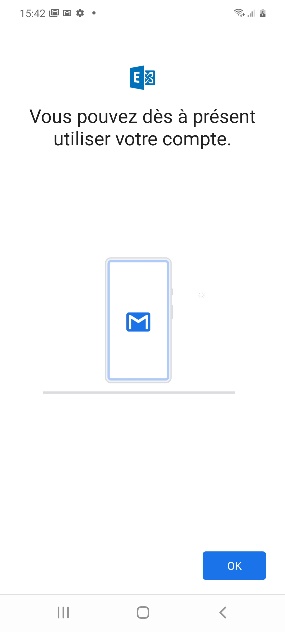 Si la connexion ne se fait pas, une erreur de saisie a dû intervenir (mot de passe, nom utilisateur), ou vous ne disposez pas de connexions réseau.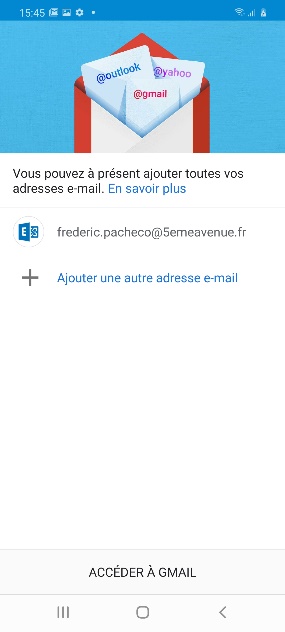 Une fois la connexion établie,Sélectionner votre messagerie en appuyant sur la ligne contentant votre adresse e-mail.Configuration de la signature automatique en bas des mails envoyésUne fois sur votre boîte mail, cliquez à gauche sur les 3 traits Horizontaux pour faire apparaitre une barre de menu.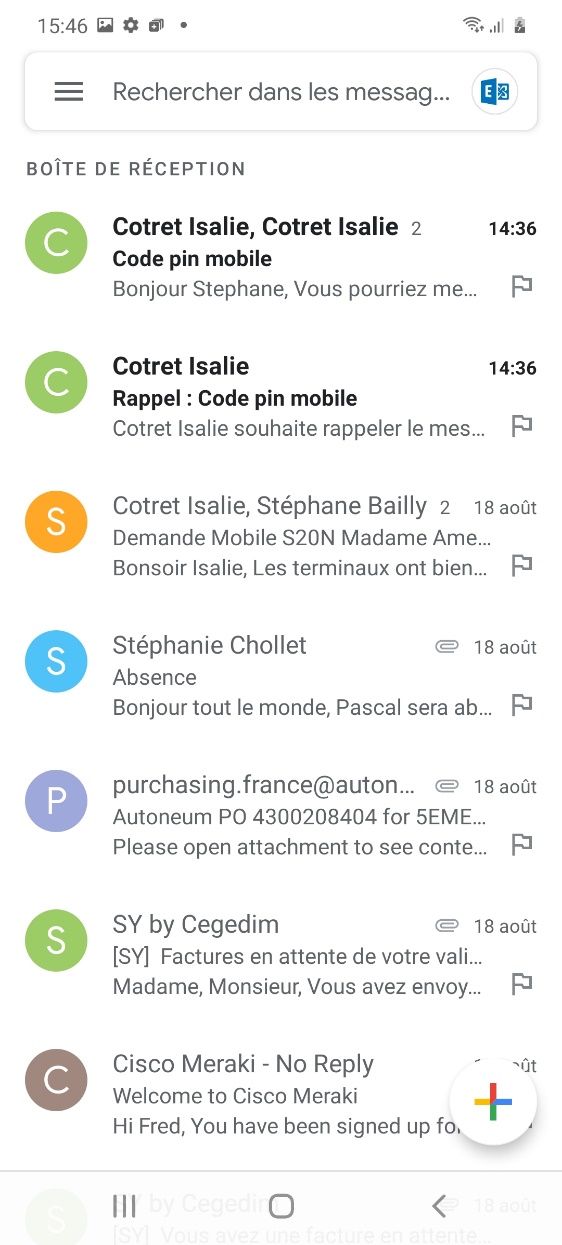 Sur la barre de menu nouvellement apparut, se rendre tout en bas et appuyer sur « Paramètres »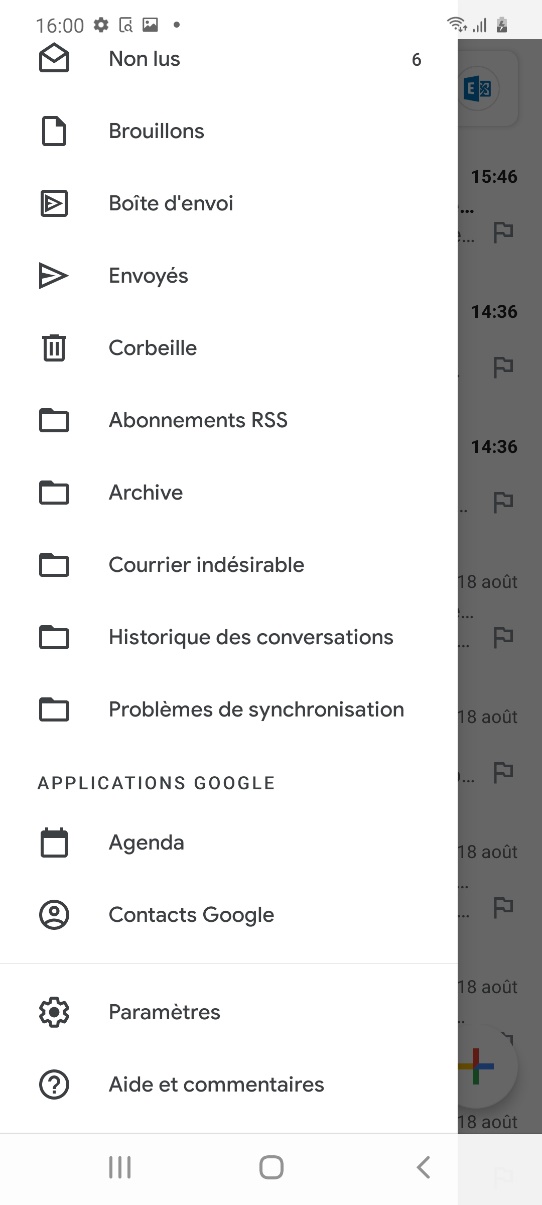 Une fois dans « Paramètres », sélectionner la ligne contenant votre adresse e-mail. Généralement, en dessous de « Paramètres généraux »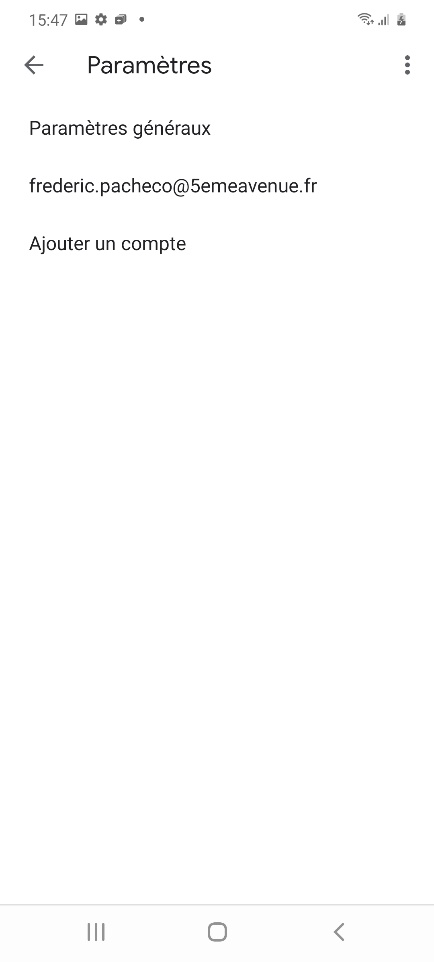 Sélectionner ensuite le menu « Signature mobile »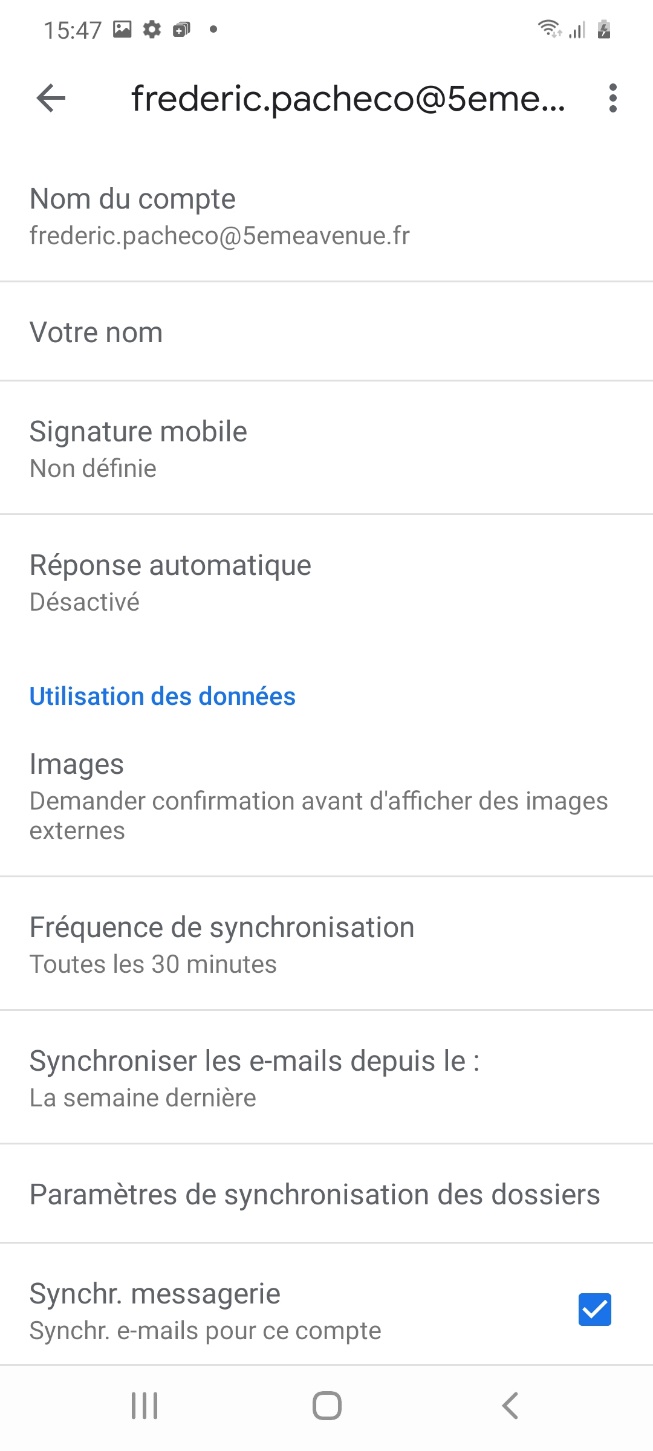 Taper ensuite le texte que vous souhaitez faire apparaitre dans votre signature. 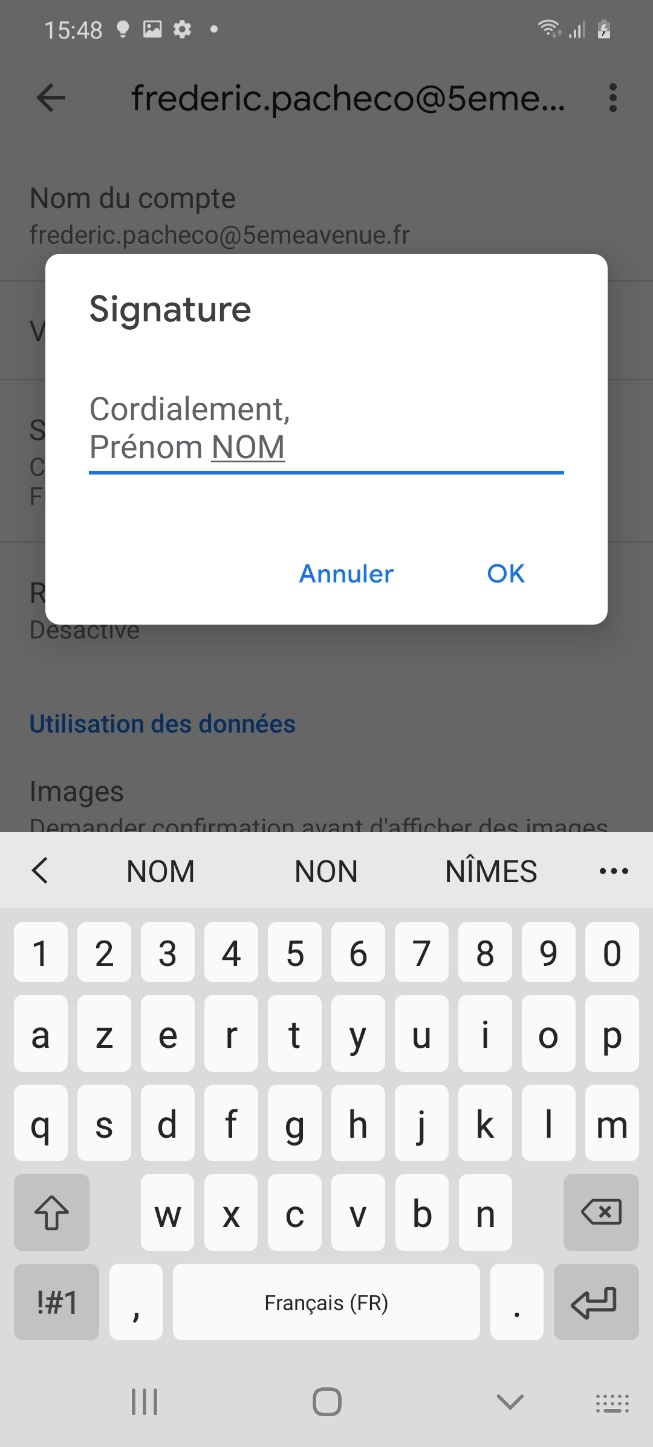 Terminé l’opération en appuyant sur « OK ».Configuration de l’agendaAllez dans le menu de GMAILDans Application Google tout en bas de la liste sélectionnez AGENDAVotre agenda se configurera automatiquement dans l’application Agenda de Google